 ΠΡΟΒΛΗΜΑΤΑ1. Δύο τελάρα με μήλα ζυγίζουν συνολικά kg. Αν το ένα από τα τελάρα αυτά ζυγίζει  kg, πόσο ζυγίζει το άλλο; ΛύσηΠολλές φορές με τα κλάσματα μας μπερδεύουν οι κλασματικοί αριθμοί και έτσι δεν καταλαβαίνουμε τι πράξη ή πράξεις πρέπει να κάνουμε. Μια έξυπνη τακτική είναι να αλλάξουμε τους κλασματικούς αριθμούς με άλλους φυσικούς αριθμούς, μικρούς κατά κανόνα, να ξαναδιαβάσουμε το πρόβλημα, να καταλάβουμε ποιες πράξεις θα κάνουμε και μετά να αλλάξουμε τους αριθμούς με τους πραγματικούς π.χ.Δύο τελάρα με μήλα ζυγίζουν συνολικά  6 kg. Αν το ένα από τα τελάρα αυτά ζυγίζει 2 kg, πόσο ζυγίζει το άλλο;Τώρα εύκολα καταλαβαίνει κανείς  ότι θα κάνει αφαίρεση 6-2=4 Άρα όπου 6 βάζουμε το κλάσμα , όπου 2 βάζουμε το κλάσμα  και κάνουμε την πράξη.Λύση α) με καταχρηστικά κλάσματα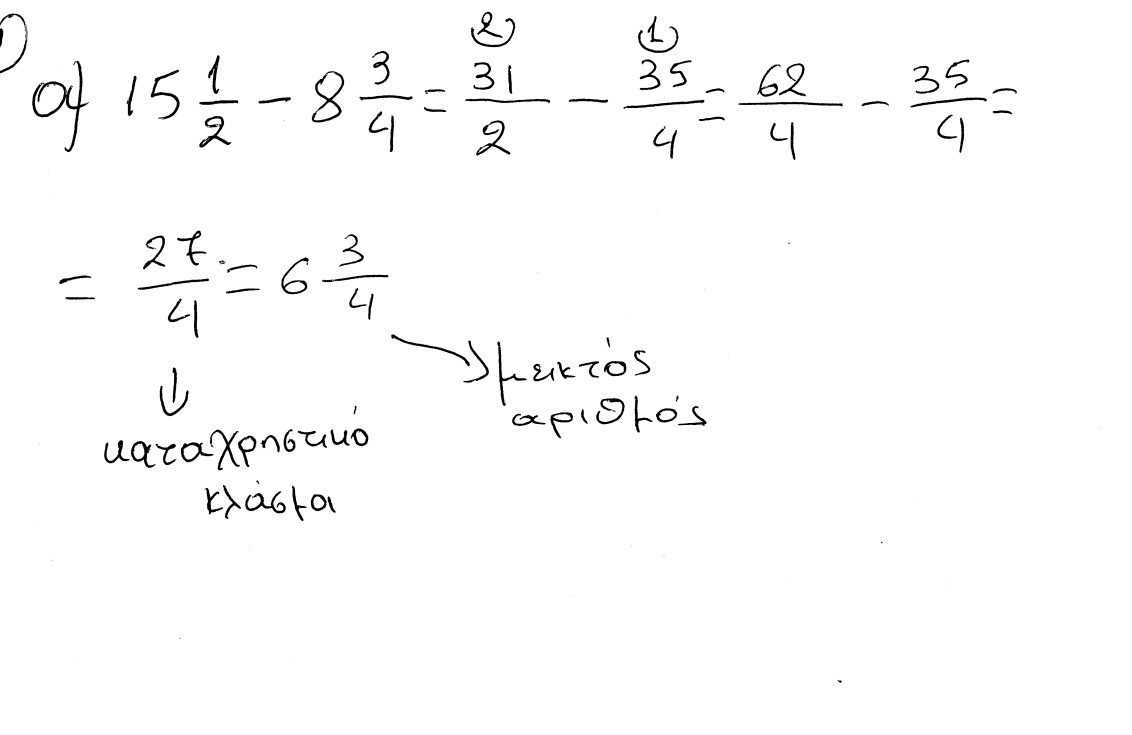 β) με μεικτούς αριθμούς  για να κάνουμε την αφαίρεση πρέπει να δανειστούμε από τον ακέραιο μια μονάδα και να την δώσουμε στο κλάσμα.Για παράδειγμα αν έχω το μεικτό κλάσμα  του παίρνω μια ακέραια μονάδα και από 15 γίνονται 14 και το κλάσμα γίνεται δηλαδή προσθέτω τον αριθμητή και τον παρονομαστή του κλάσματος και τον γράφω αριθμητή και παρονομαστή αφήνω ίδιο,             2                 1           ᴗ      ᴗ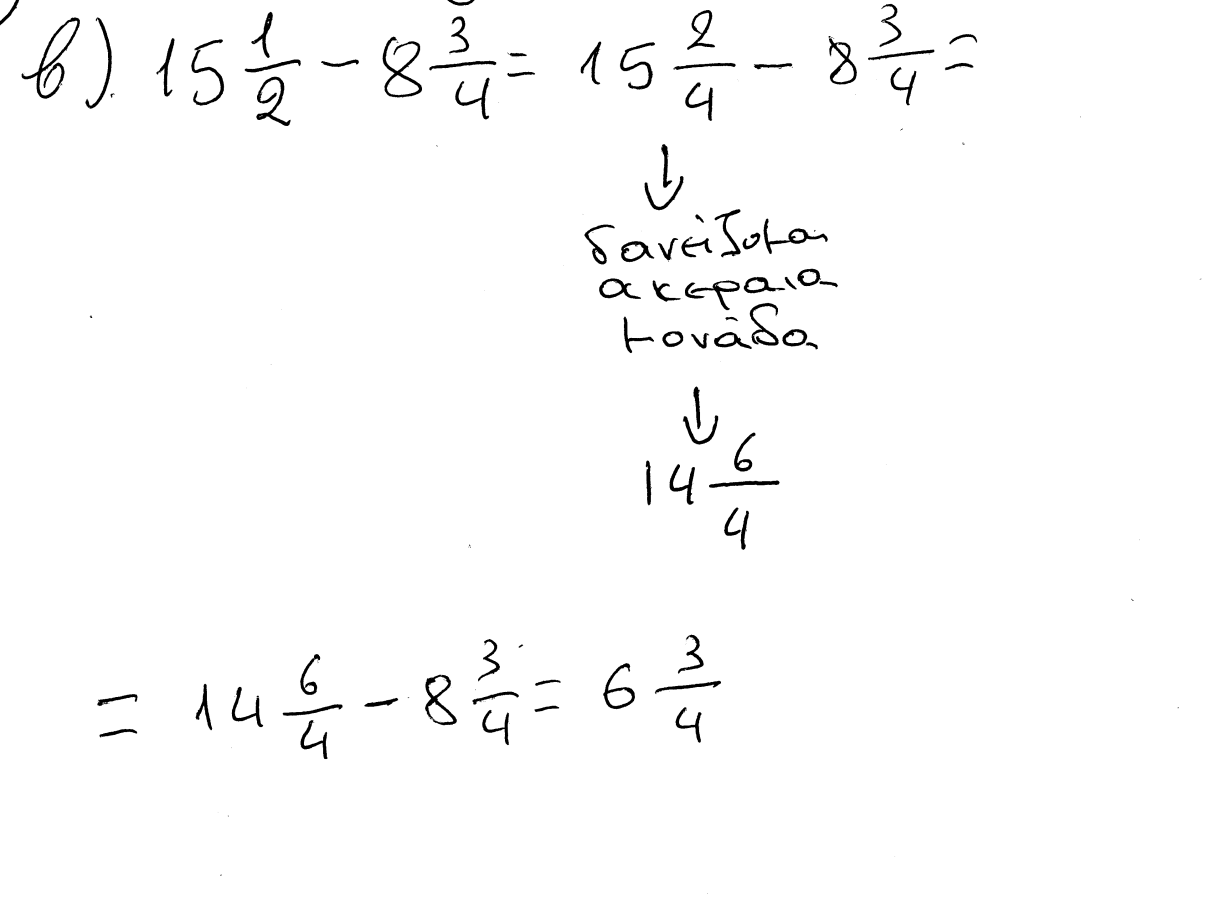 2. Ένα τελάρο με μήλα ζυγίζει  kg. Ένα δεύτερο τελάρο ζυγίζει  kg   λιγότερο. Πόσο ζυγίζουν και τα δύο τελάρα μαζί;Λύσηα) με καταχρηστικά κλάσματα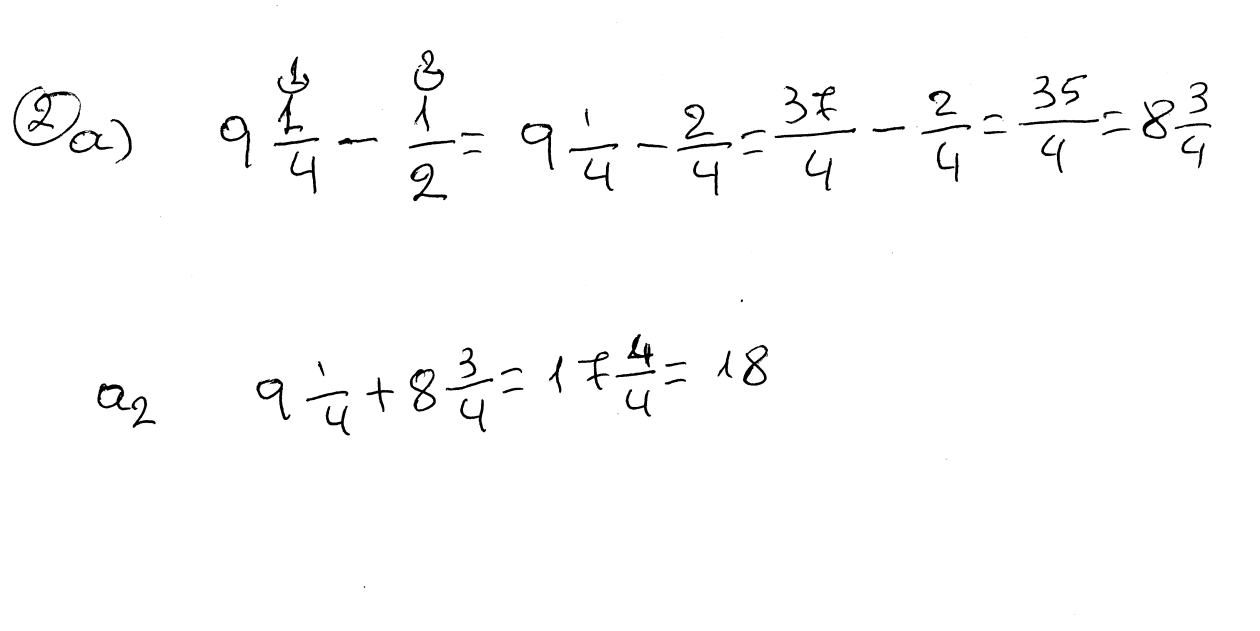 β) με μεικτούς αριθμούς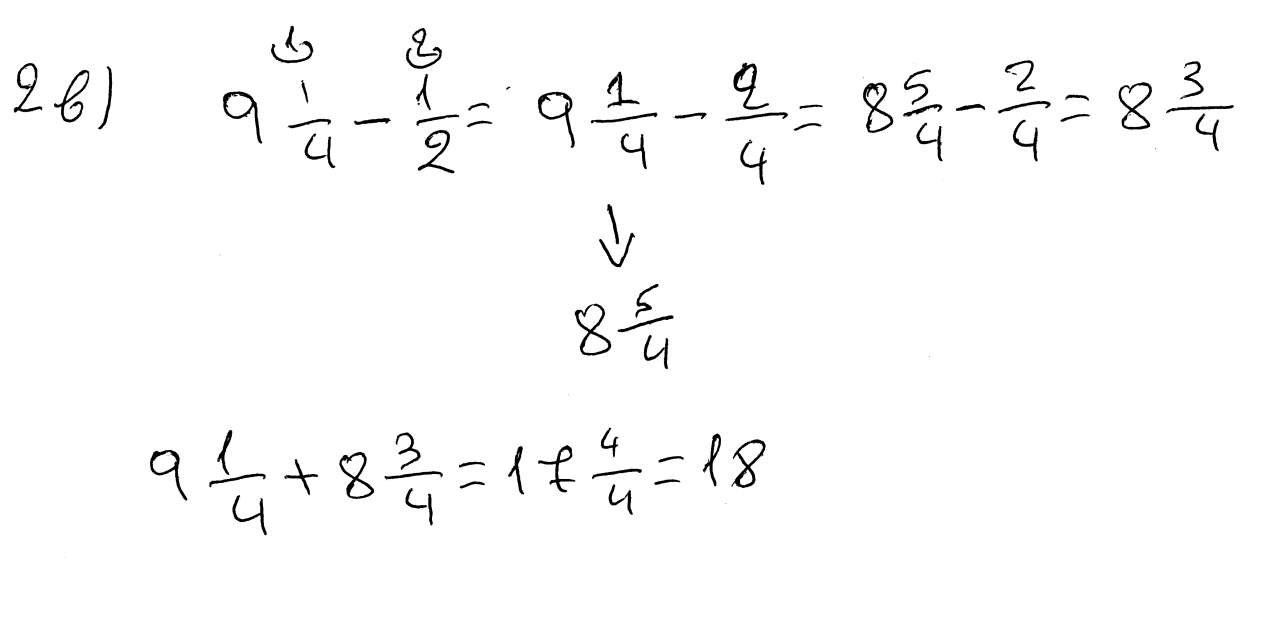 3. Τρία τελάρα μήλα ζυγίζουν 25 kg . Το πρώτο ζυγίζει  kg , ενώ το δεύτερο ζυγίζει   kg περισσότερο από το πρώτο. Πόσο ζυγίζει το τρίτο τελάρο;Λύση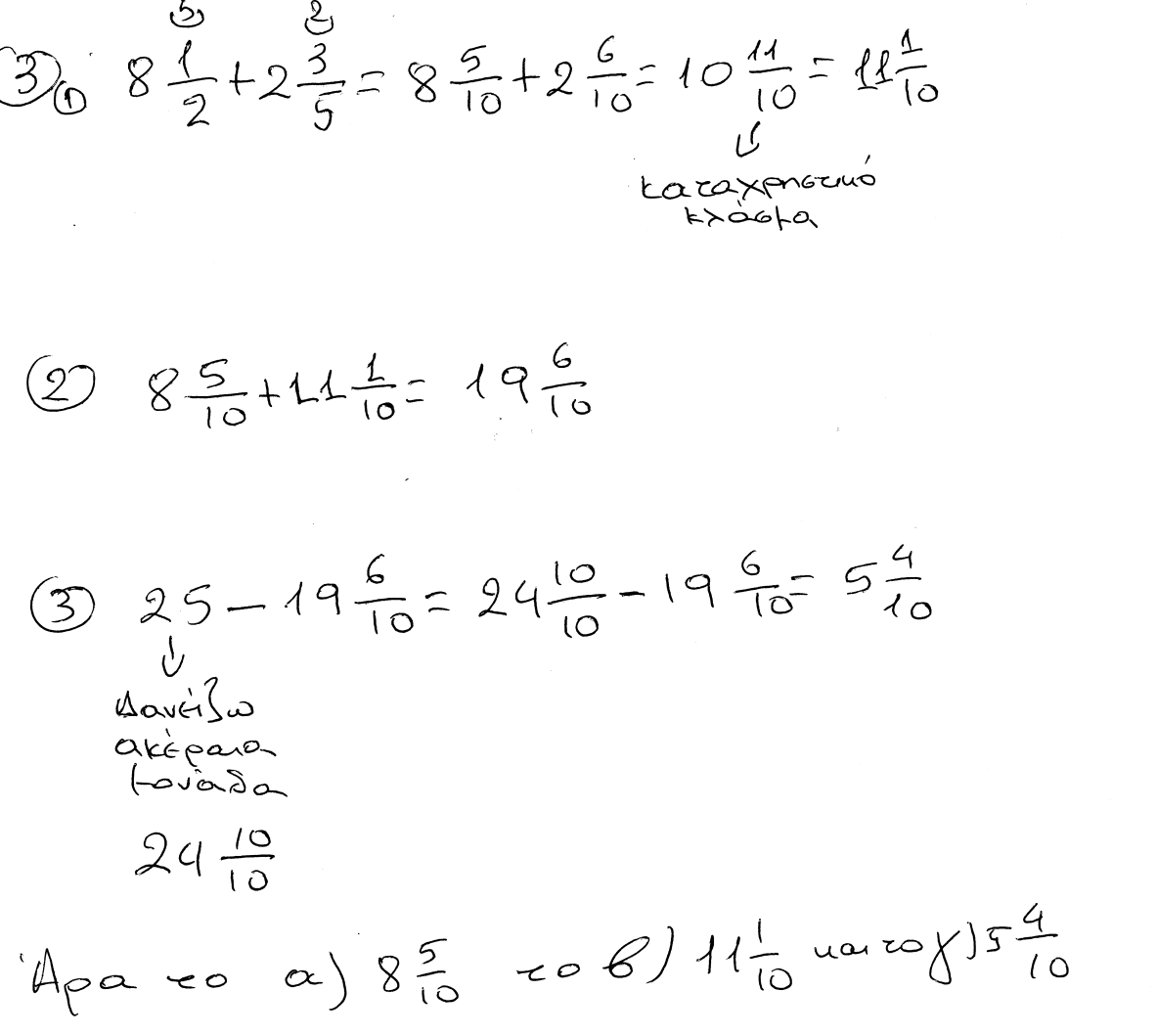 4. Ο Κώστας είχε 40 ευρώ, για να αγοράσει ένα δώρο στην αδερφή του. Αν τα χρήματα που ξόδεψε ήταν το  των χρημάτων του, πόσα χρήματα ξόδεψε;Λύσηα) Μπορούμε να το λύσουμε πολλαπλασιάζοντας τον ακέραιο με τον αριθμητή και ό,τι βρούμε να το διαιρέσουμε με τον παρονομαστή 4016€β) ή να κάνουμε πρώτα απλοποίηση και μετά να το λύσουμε πολλαπλασιάζοντας τον ακέραιο με τον αριθμητή και ότι βρούμε να το διαιρέσουμε με τον παρονομαστή. Στο συγκεκριμένο διαιρώ τον ακέραιο και τον παρονομαστή με το 540816€Όταν κάνω απλοποίηση πριν να κάνω τις πράξεις, έχω να χρησιμοποιήσω μικρότερους αριθμούς και έτσι λιγότερες πιθανότητες να κάνω λάθος στις πράξεις.6. Από τα 25 λογοτεχνικά βιβλία του Γιάννη τα  είναι ελληνικά. Από τα 32 λογοτεχνικά βιβλία της Μαρίας τα  είναι ελληνικά. Πόσα ελληνικά βιβλία έχουν και οι δυο μαζί στις βιβλιοθήκες τους;    Λύση2515			ή 	255153212			ή 3241215+12=277. Ο Μάκης είχε 50 € και έδωσε το  για να αγοράσει ένα δωράκι. Από τα υπόλοιπα ξόδεψε το  για να πάρει ένα βιβλίο. Πόσα έδωσε για το δωράκι; Πόσα για το  βιβλίο; Πόσα του περίσσεψαν;        Λύση50Χ25€50-25=25€25Χ5Χ15€25=15=40€50-40=10€ του περίσσεψαν8. Σε  έναν  κήπο  υπάρχουν  270 λουλούδια . Αν  τα τριαντάφυλλα   είναι  τα     των   λουλουδιών,  πόσα  τριαντάφυλλα  βρίσκονται   στον κήπο;  Λύση270Χ120			ή  	270Χ30Χ1209. Σε  μια κατασκήνωση  υπάρχουν   240  παιδιά . Τα    των  παιδιών   είναι κορίτσια: Πόσα  είναι   τα  αγόρια   και  πόσα   τα κορίτσια; Λύση240Χ96 κορίτσια		ή 		240Χ24Χ96 κορίτσια	240-96= 144 αγόρια10. Η   χιλιομετρική  απόσταση  Αθήνας- Θεσ/νίκης   είναι    520  χιλιόμετρα.  Ένας οδηγός   διένυσε  τα     της   διαδρομής  και έφτασε  στη Λάρισα. Πόσα  χιλιόμετρα  του απομένουν ακόμη  για  να  φτάσει  στη  Θεσ/νίκη;Λύση520Χ364 χιλιόμετρα520-364=156 χιλιόμετρα11. Η Μαρία είχε 440€ και έδωσε το  για να αγοράσει ένα λογοτεχνικό βιβλίο. Πόσα χρήματα έδωσε;Λύση:440Χ165€12. Η Ελένη διαβάζει ένα βιβλίο 432 σελίδων. Την Κυριακή διάβασε το  των σελίδων και τη Δευτέρα το  των σελίδων. Πόσες σελίδες διάβασε συνολικά και τις δύο μέρες;Λύση432Χ144 σελίδες432Χ48 σελίδες144= 48=192 σελίδες